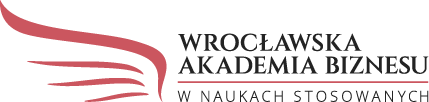 Załącznik nr 7                                                                                 …………………………………………..Miejscowość, data…………………………………………..          Nazwisko i imię studenta…….………………………………          Nr albumu/Kierunek/Specjalność……………………………………          Rok studiów/forma studiówPełnomocnik Rektora ds. Praktyk Zawodowych dla kierunku WNIOSEKo zaliczenie pracy zawodowej na poczet obowiązkowej praktyki zawodowejNa podstawie § 15 Regulaminu studiów proszę o zaliczenie na poczet obowiązkowej praktyki wykonywanej przeze mnie pracy zawodowej/odbytego stażu/prowadzonej działalności gospodarczej/ innych form zorganizowanych aktywności Charakterystyka pracodawcy: (pełna nazwa i adres instytucji, forma prawna, branża, zakres terytorialny, działania)……………………………………………………………………………………………………………………………………………………………………………………………………Opis stanowiska/stanowisk, na którym/-ch student jest/był zatrudniony:…………………………………………………………………………………………………Okres zatrudnienia – odpowiadający warunkom realizacji praktyki zawodowej w danym semestrze:……………………………………………………………………………………………………………………………………………….Czytelny podpis studentaPoświadczenie opisu pracy zawodowej przez PracodawcęWYMAGANE ZAŁĄCZNIKISkan umowy o pracę/zlecenie lub zaświadczenie o zatrudnieniu wystawione przez pracodawcęOdpis  KRS lub CEIDG lub zagranicznego rejestru np. https://usr.minjust.gov.ua/Realizowane efekty uczenia się praktyki trzeciego semestru – potwierdzenie ich   osiągnięciaPozyskuje informacje z miejsca praktyki zawodowej, integruje je,  a w tym: zna i rozumie metodykę i procedury organizowania i realizowania przedsięwzięć w wybranym przedsiębiorstwie  turystycznym i rekreacyjnymOpis zadań realizowanych w toku trwania praktyki odpowiadających efektowi uczenia się ………………………………………………………………………………………………………….......................................................................................................................................................................................................................................................................................................................................................................................................................................................................................................................................................................................................................................................................................................................……............................…………………………………………………………………………………………………………...................................................................................................................................................................................................................................................................................................................................................................................................................................................................................................................................................................................................................................................................................................................................................Wykorzystuje typowe metody, procedury i dobre praktyki w realizacji zadań związanych z pracą w przedsiębiorstwie hotelarskim, biurze podróży, organizacji turystycznej lub innym przedsiębiorstwie turystyczno-rekreacyjnymOpis zadań realizowanych w toku trwania praktyki odpowiadających efektowi uczenia się………………………………………………………………………………………………………….......................................................................................................................................................................................................................................................................................................................................................................................................................................................................................................................................................................................................................................................................................................................……............................…………………………………………………………………………………………………………..................................................................................................................................................................................................................................................................................................................................................................................................................................................................................................................................................................................................................................................................................................................................................Potrafi prezentować własne pomysły i sugestie do rozwiązywania sytuacji typowych występujących w pracy w przedsiębiorstwach  turystycznych i rekreacyjnychOpis zadań realizowanych w toku trwania praktyki odpowiadających efektowi uczenia się………………………………………………………………………………………………………….......................................................................................................................................................................................................................................................................................................................................................................................................................................................................................................................................................................................................................................................................................................................……............................………………………………………………………………………………………………………….......................................................................................................................................................................................................................................................................................................................................................................................................................................................................................................................................................................................................................................................................................................................Potrafi współdziałać i pracować w  przedsiębiorstwach i organizacjach  turystycznych i rekreacyjnych, przyjmując w nich różne roleOpis zadań realizowanych w toku trwania praktyki odpowiadających efektowi uczenia się………………………………………………………………………………………………………….......................................................................................................................................................................................................................................................................................................................................................................................................................................................................................................................................................................................................................................................................................................................…………............................…………………………………………………………………………………………………….......................................................................................................................................................................................................................................................................................................................................................................................................................................................................................................................................................................................................................................................................................................................Postępuje zgodnie z zasadami kultury i etyki pozwalającymi fachowo i kompleksowo obsłużyć turystę/ gościaOpis zadań realizowanych w toku trwania praktyki odpowiadających efektowi uczenia się…………………………………………………………………………………………………………...................................................................................................................................................................................................................................................................................................................................................................................................................................................................................................................................................................................................................................................................................................................................................…………….…………………………………….Miejscowość, dataPieczęć firmowa……………………………………………Czytelny podpis przedstawiciela podmiotu………………………………………………nr telefonu, mail